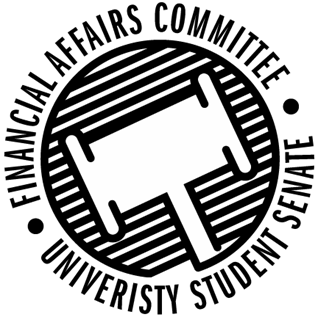 Meeting Agenda4:30 PM White Pine Room, Memorial Student Center50th Congress March 9th, 2020Call to Order4:33 PMRoll CallApproval of the AgendaApproval of the Minutes3-2-2020Approved 4-0-0Words of WisdomSenator HalbachCourage is being afraid but going on anyhow. – Dan RatherSenator Korte next week.Unfinished Business New Business Annual Budget Appeal Hearings – 10 minutes each4:40 pm – Fishing ClubWanting to appeal equipment for the boat oil and the trailer locks.Wanting to appeal the practices on Menomin and Tainter.Wanting to move money from registration to gas for LaCrosse.Told him to fill out a reallocation request for the trips.4:50pm – Stout Typographical SocietyWanted to appeal the trip transportation.Standing policy discrepancy with not stating that priority of being Brought up concern for safety concerns of taking along non-group membersMentioned that most people that are interested in going on the trips are membersAlso mentioned that they are looking into changing their constitution.Motion to amend roll to add Senator Korte by Kleinschmidt, 2nd by Dumke.Approved 4-0-0Rollover RequestBDP – Funding for additional prizes for Homecoming bingoMotion to approve by Halbach, 2nd by DumkeApproved 5-0-0BDP – Funding to bring additional people on the NACA ConferenceMotion to approve by Dumke, 2nd KleinschmidtApproved 5-0-0Stoutonia – Funding for a camera and hardwareMotion to approve by Dumke, 2nd by KleinschmidtApproved 5-0-0Stoutonia – Funding for ID badgesMotion to approve by Dumke, 2nd by KleinschmidtApproved 5-0-0SSA – Funding for food for the Election Watch PartyMotion to approve by Dumke, 2nd by KleinschmidtApproved 3-0-2SSA – Funding for 4 years’ worth of Sam E. Wood MedallionsMotion to approve by Korte, 2nd by KleinschmidtApproved 3-0-2Reallocation RequestsNatural Areas ClubCanceling canoe trip event for ice fishing with environmental clubs event.Motion to approve by Halbach, 2nd by KorteApproved 5-0-0HSSOMoving $3000 from speaker to dancers for Hmong Awareness Month.Motion to approve by Korte, 2nd by KleinschmidtApproved 5-0-0Men’s RugbyMoving $325 from gas to registration for mudfest event.Motion to approve by Halbach, 2nd by KleinschmidtApproved 5-0-0 Figure Skating Club Asking questions about renting a popcorn maker or buying one and on the reallocation form they had Spring 2021 on the date which is not allowed under our rules. Motion to postpone by Halbach, 2nd by ReindlApproved 5-0-0Just-In-Time RequestStout Retail AssociationLooking to receive extra funding for their trip to Chicago because they are now staying two nights instead of one.Move to Deny on the premise that is was not unforeseen by Korte, 2nd KleinschmidtDenied 5-0-0Contingency 3 DeliberationsAll items requested not mentioned below were approvedStout Pre-Health SocietyChanged event supplies to fundraiser.School Counseling OrganizationMotion to Postpone by Korte, 2nd by Dumke for further information regarding being open to all of campus.Society for Human Resource ManagementDenied food for Dells trip because we cannot fund off campus food.Packaging AssociationDenied event supplies because org indicated during the hearing that they did not need this money.Changed food for recruitment to food in support of an educational or cultural event.Antique Auto ClubApproved up to the cap for group social or recreational trip to the DellsPCMAMoved to postpone request for more information about what the $100 is going towards for advertising.Colleges Against CancerFunded up to the cap for advertisingSAE BAJAEquipment was all denied because the cap was met for the fiscal yearDenied “Networking” event on the premise that they have already met the cap for funding for a single event.People’s Organization of Network GamingMoved to postpone by Korte, 2nd by Reindl for Advisor Lee’s inputCycling ClubDenied food request for off campus for the cliff barsWomen’s Volleyball Funded up to the cap from group competition trip.AlfrescoDenied food budget because we cannot fund food off campusAnnouncements AdjournMotion to adjourn by Kleinschmidt, 2nd by ReindlApproved 2-2-0, Division by Roll Call called by Senator Halbach, Approved 4-1-0 with Senator Reindl carrying Senator Dumke’s proxy vote.Present Absent Excused Director GentzX Vice Chair Halbach X Senator DumkeXSenator KleinschmidtXSenator KorteXSenator ReindlXAdvisor Lee X 